TUGAS AKHIRSISTEM INFORMASI PARIWISATA BERBASIS WEB DI KABUPATEN CILACAPDiajukan Sebagai Salah Satu Syarat Untuk Memperoleh Gelar Ahli Madya  Pada Sekolah Tinggi Manajemen Informatika dan Komputer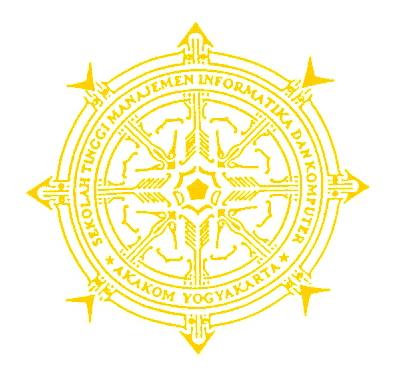 AKAKOMYOGYAKARTADisusun Oleh:AUFAN ARIF MULIANTONo. Mhs      :   073110086Jurusan      :   MANAJEMEN INFORMATIKAJenjang       :   Diploma III (D 3)SEKOLAH TINGGI MANAJEMEN INFORMATIKA DAN KOMPUTERA K A K O MYOGYAKARTA2011HALAMAN PENGESAHANSISTEM INFORMASI PARIWISATA BERBASIS WEB DI KABUPATEN CILACAP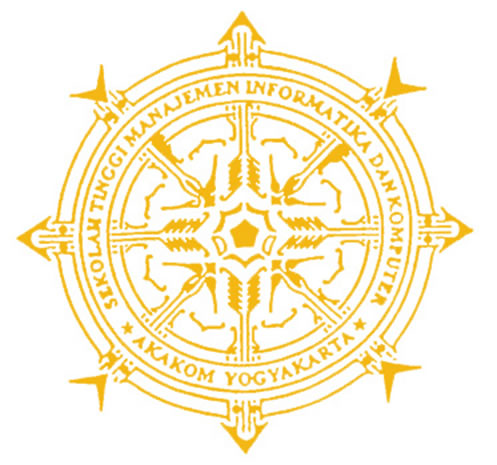 Telah disetujui dan disahkan oleh tim penguji Sekolah Tinggi Manajemen Informatika dan Komputer AKAKOM Yogyakarta dan diterima sebagai syarat menyelesaikan studi jenjang Diploma Tiga (D-3) jurusan Manajemen InformatikaPada Hari	:   ………………………..Tanggal	     :   ………………………..Mengetahui:Ketua Jurusan Manajemen Informatika  Ir. Sudarmanto, M.T.Dosen Pembimbing IAl. Agus Subagyo, S.E., M.Si.Dosen Pembimbing IIFemi Dwi Astuti, S.Kom.